STATE OF MAINE REQUEST FOR PROPOSALS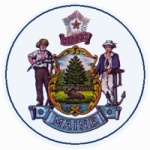 RFA AMENDMENT #1RFA NUMBER AND TITLE:202206089 - Strengthening Maine’s WorkforceRFA ISSUED BY:Department of EducationAMENDMENT DATE:(6/27/2022)PROPOSAL DUE DATE:(7/25/2022)PROPOSALS DUE TO:Proposals@maine.govDESCRIPTION OF CHANGES IN RFA (if any):RFA Page 5, KEY PROCESS EVENTS, Section C, Subsection 1. Applications Due, is correctedDESCRIPTION OF CHANGES IN RFA (if any):RFA Page 5, KEY PROCESS EVENTS, Section C, Subsection 1. Applications Due, is correctedREVISED LANGUAGE IN RFA (if any):Applications Due: Applications must be received by Monday, July 25th at 11:59 p.m. local time.  Applications received after the 11:59 p.m. deadline will be ineligible for award consideration for that annual application enrollment period.REVISED LANGUAGE IN RFA (if any):Applications Due: Applications must be received by Monday, July 25th at 11:59 p.m. local time.  Applications received after the 11:59 p.m. deadline will be ineligible for award consideration for that annual application enrollment period.All other provisions and clauses of the RFA remain unchanged.All other provisions and clauses of the RFA remain unchanged.